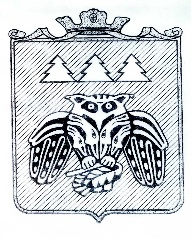 Коми Республикаын «Сыктывдін» муниципальнӧй районса администрациялӧн ШУÖМПОСТАНОВЛЕНИЕадминистрации муниципального района «Сыктывдинский» Республики Комиот 16 сентября 2021 года    					                                          № 9/1145Руководствуясь Федеральным законом от 25 декабря 2008 года № 273-ФЗ «О противодействии коррупции», Указом  Президента Российской Федерации от 16 августа 2021 г. № 478 «О Национальном плане противодействия коррупции на 2021-2024 годы», Законом Республики Коми от 29 сентября 2008 года №  82-РЗ «О противодействии коррупции в Республике Коми», администрация муниципального района «Сыктывдинский» Республики КомиПОСТАНОВЛЯЕТ:1. Утвердить программу «Противодействие коррупции в муниципальном образовании муниципального района «Сыктывдинский», муниципальных образованиях сельских поселений, расположенных в границах муниципального образования муниципального района «Сыктывдинский», (2021 - 2024 годы)» (далее - Программа) согласно приложению.2. Структурным подразделениям администрации муниципального района «Сыктывдинский» Республики Коми, ответственным за исполнение мероприятий Программы, обеспечить реализацию предусмотренных Программой мероприятий.3. Рекомендовать органам местного самоуправления муниципального района «Сыктывдинский», муниципальных образований сельских поселений, расположенных в границах муниципального образования муниципального района «Сыктывдинский», отраслевым (функциональным) органам администрации  муниципального района «Сыктывдинский» Республики Коми, имеющим статус отдельного юридического лица, муниципальным учреждениям, муниципальным унитарным предприятиям, организационно-методическое руководство, координацию и контроль за деятельностью которых осуществляют органы местного самоуправления муниципального района «Сыктывдинский», ответственным за исполнение мероприятий Программы, обеспечить реализацию предусмотренных Программой мероприятий.4. Контроль исполнения настоящего постановления возложить на заместителя руководителя администрации муниципального района «Сыктывдинский»  (В.Ю. Носов).5. Настоящее постановление вступает в силу со дня его официального опубликования.Глава  муниципального района «Сыктывдинский» -руководитель администрации                                                                              Л.Ю.ДоронинаПриложение  к постановлению администрации муниципального района «Сыктывдинский»Республики Коми                                                                                                          от  16 сентября  2021 года №  9/1145     ПРОГРАММА«ПРОТИВОДЕЙСТВИЕ КОРРУПЦИИ В МУНИЦИПАЛЬНОМ ОБРАЗОВАНИИ МУНИЦИПАЛЬНОГО РАЙОНА «СЫКТЫВДИНСКИЙ», МУНИЦИПАЛЬНЫХ ОБРАЗОВАНИЯХ СЕЛЬСКИХ ПОСЕЛЕНИЙ, РАСПОЛОЖЕННЫХ В ГРАНИЦАХ МУНИЦИПАЛЬНОГО ОБРАЗОВАНИЯ МУНИЦИПАЛЬНОГО РАЙОНА«СЫКТЫВДИНСКИЙ», (2021 - 2024 ГОДЫ)»ПАСПОРТ ПРОГРАММЫ«Противодействие коррупции в муниципальном образованиимуниципального района «Сыктывдинский», муниципальныхобразованиях сельских поселений, расположенных в границахмуниципального образования муниципального района«Сыктывдинский», (2021 - 2024 годы)»I. Мероприятия ПрограммыПеречень мероприятий Программы с указанием сроков их исполнения, ответственных исполнителей представлен в таблице 1.Таблица 1II. Оценка ожидаемой эффективности от реализации Программы.Целевые показатели (индикаторы) ПрограммыРеализация программных мероприятий окажет существенное влияние на снижение уровня коррупционных рисков в деятельности органов местного самоуправления муниципального образования муниципального района «Сыктывдинский», муниципальных образований сельских поселений, расположенных в границах муниципального образования муниципального района «Сыктывдинский», отраслевых (функциональных) органов администрации муниципального образования муниципального района «Сыктывдинский», имеющих статус отдельного юридического лица, подведомственных муниципальных учреждениях, муниципальных унитарных предприятиях, организационно-методическое руководство, координацию и контроль за деятельностью которых осуществляют органы местного самоуправления муниципального образования муниципального района «Сыктывдинский», отраслевые (функциональные) органы администрации муниципального образования муниципального района «Сыктывдинский», имеющие статус отдельного юридического лица (далее - органы местного самоуправления, отраслевые (функциональные) органы, муниципальные учреждения, муниципальные унитарные предприятия), минимизацию причин и условий их возникновения, будет способствовать:предупреждению и выявлению коррупционных правонарушений в деятельности органов местного самоуправления, отраслевых (функциональных) органов, муниципальных учреждений, муниципальных унитарных предприятий;повышению степени удовлетворенности граждан и организаций качеством и доступностью муниципальных услуг;совершенствованию и развитию направлений взаимодействия органов местного самоуправления, отраслевых (функциональных) органов, муниципальных учреждений, муниципальных унитарных предприятий с государственными органами и институтами гражданского общества по вопросам противодействия коррупции;повышению доверия общества к деятельности органов местного самоуправления, отраслевых (функциональных) органов, муниципальных учреждений, муниципальных унитарных предприятий;повышению правовой культуры граждан, формированию в общественном сознании устойчивых моделей законопослушного поведения;усилению взаимодействия органов местного самоуправления с подведомственными муниципальными учреждениями, муниципальными унитарными предприятиями в реализации антикоррупционной политики;усилению взаимодействия с сельскими поселениями муниципального образования муниципального района «Сыктывдинский» в реализации антикоррупционной политики;обеспечению общественного контроля за реализацией мер по противодействию коррупции в муниципальном образовании муниципального района «Сыктывдинский», муниципальных образованиях сельских поселений, расположенных в границах муниципального образования муниципального района «Сыктывдинский».Оценка Программы проводится администрацией муниципального образования муниципального района «Сыктывдинский» 1 раз в полугодие, в срок до 1 августа (за 1 полугодие отчетного года), до 1 февраля (за отчетный год), на основе целевых показателей (индикаторов), позволяющих оценить ход реализации Программы. При оценке целевых показателей (индикаторов) может принято одно из двух значений: "да" (максимальная оценка, равная единице) или "нет" (минимальная оценка, равная нулю). При этом, в случае отсутствия значения индикатора (показателя) по причинам, предусмотренным законодательством, индикатор (показатель) считается выполненным в полном объеме и по нему принимается значение "да" (максимальная оценка, равная единице).Таблица 2Итоговая оценка эффективности выполнения Программы рассчитывается как сумма полученных оценок всех целевых показателей (индикаторов).В качестве оценочного инструмента соответствия количества баллов в оценке используется шкала оценок, согласно которой значение итоговой оценки эффективности Программы оценивается как "Эффективна", "Умеренно эффективна", "Адекватна", "Неэффективна".III. Система управления и контроля ПрограммойОтветственность за своевременное и качественное выполнение мероприятий Программы несут исполнители Программы.Общий контроль за выполнением Программы возлагается на руководителя администрации муниципального района.Доклад о ходе реализации Программы 1 раз в полугодие, в срок до 1 августа текущего года (за 1 полугодие отчетного года), до 1 февраля года, следующего за отчетным (за отчетный год), представляется руководителю администрации муниципального района.Доклад о ходе реализации Программы рассматривается на заседаниях комиссии муниципального образования муниципального района «Сыктывдинский» по противодействию коррупции, Совета муниципального образования муниципального района «Сыктывдинский» и размещается на официальном сайте муниципального образования муниципального района «Сыктывдинский» в разделе «Противодействие коррупции» в 3-дневный срок после его утверждения (не позднее 1 марта года, следующего за отчетным).Об утверждении программы  «Противодействие коррупции в муниципальном  образовании муниципального района «Сыктывдинский», муниципальных образованиях  сельских поселений, расположенных в границах муниципального образования муниципального  района «Сыктывдинский», (2021 - 2024 годы)»Наименование ПрограммыПрограмма «Противодействие коррупции в муниципальном образовании муниципального района «Сыктывдинский», муниципальных образованиях сельских поселений, расположенных в границах муниципального образования муниципального района «Сыктывдинский», (2021 - 2024 годы)» (далее - Программа)Координатор ПрограммыАдминистрация муниципального района «Сыктывдинский» Республики КомиОснования для разработки ПрограммыФедеральный закон от 25 декабря 2008 г. № 273-ФЗ «О противодействии коррупции»;Указ  Президента Российской Федерации от 16 августа 2021 г. № 478 «О Национальном плане противодействия коррупции на 2021-2024 годы»;Закон Республики Коми от 29 сентября 2008 г. № 82-РЗ «О противодействии коррупции в Республике Коми»Участники ПрограммыСовет муниципального образования муниципального района «Сыктывдинский» (по согласованию), Контрольно-счетная палата муниципального образования муниципального района «Сыктывдинский» (по согласованию), органы местного самоуправления муниципальных образований сельских поселений, расположенных в границах муниципального образования муниципального района «Сыктывдинский», отраслевые (функциональные) органы администрации муниципального образования муниципального района «Сыктывдинский», имеющие статус отдельного юридического лица (по согласованию), муниципальные учреждения, муниципальные унитарные предприятия, организационно-методическое руководство, координацию и контроль за деятельностью которых осуществляют органы местного самоуправления муниципального образования муниципального района «Сыктывдинский» (по согласованию), Общественный совет при администрации муниципального образования муниципального района «Сыктывдинский» (по согласованию), общественный совет при управлении образования администрации муниципального образования муниципального района «Сыктывдинский» (по согласованию)Цель ПрограммыСовершенствование системы мер противодействия коррупции в муниципальном образовании муниципального района «Сыктывдинский», муниципальных образованиях сельских поселений, расположенных в границах муниципального образования муниципального района «Сыктывдинский»Задачи Программы1) совершенствование правовых основ, в том числе касающихся системы запретов, ограничений и требований, установленных в целях противодействия коррупции, и организационных мер, направленных на противодействие коррупции в муниципальном образовании муниципального района «Сыктывдинский», муниципальных образованиях сельских поселений, расположенных в границах муниципального образования муниципального района «Сыктывдинский», выявление и устранение коррупционных рисков;2) повышение эффективности противодействия коррупции и совершенствование антикоррупционных механизмов в реализации кадровой политики в муниципальном образовании муниципального района «Сыктывдинский», муниципальных образованиях сельских поселений, расположенных в границах муниципального образования муниципального района «Сыктывдинский»;3) совершенствование мер по противодействию коррупции в сферах закупок товаров, работ, услуг для обеспечения муниципальных нужд, закупок отдельными видами юридических лиц, в том числе при распоряжении муниципальным имуществом, а также применение мер ответственности за нецелевое расходование бюджетных средств муниципального образования муниципального района «Сыктывдинский», муниципальных образований сельских поселений, расположенных в границах муниципального образования муниципального района «Сыктывдинский»;4) повышение эффективности образовательных и иных мероприятий, направленных на антикоррупционное просвещение и популяризацию в обществе антикоррупционных стандартов;5) расширение взаимодействия органов местного самоуправления муниципального образования муниципального района «Сыктывдинский», муниципальных образований сельских поселений, расположенных в границах муниципального образования муниципального района «Сыктывдинский», с институтами гражданского общества по вопросам реализации антикоррупционной политики, повышение эффективности мер по созданию условий для проявления общественных антикоррупционных инициатив;6) совершенствование мер по противодействию коррупции в сферах, где наиболее высоки коррупционные риски;7) развитие системы мониторинга эффективности антикоррупционной политики в муниципальном образовании муниципального района «Сыктывдинский», муниципальных образованиях сельских поселений, расположенных в границах муниципального образования муниципального района «Сыктывдинский»Сроки реализации Программы2021 - 2024 годыОбъемы и источники финансирования ПрограммыРеализация мероприятий Программы осуществляется в рамках средств, выделяемых на финансирование текущей деятельности органов местного самоуправления муниципального образования муниципального района «Сыктывдинский», муниципальных образований сельских поселений, расположенных в границах муниципального образования муниципального района «Сыктывдинский»Целевые показатели (индикаторы) Программы1) полнота правового регулирования (соответствие муниципальных правовых актов, принятых в органах местного самоуправления муниципального образования муниципального района «Сыктывдинский», муниципальных образований сельских поселений, расположенных в границах муниципального образования муниципального района «Сыктывдинский», перечню правовых актов органа местного самоуправления в сфере противодействия коррупции, разработанному Администрацией Главы Республики Коми) (да/нет);2)  качество разработанных проектов муниципальных правовых актов (снижение количества выявленных коррупциогенных факторов в отчетном периоде по сравнению с аналогичным периодом прошлого года) (да/нет);3) уровень выполнения требований законодательства о доступе к информации о деятельности органов местного самоуправления муниципального образования муниципального района «Сыктывдинский», муниципальных образований сельских поселений, расположенных в границах муниципального образования муниципального района «Сыктывдинский», отраслевых (функциональных) органов администрации муниципального образования муниципального района «Сыктывдинский», имеющих статус отдельного юридического лица, установленных Федеральным законом от 9 февраля 2009 г. № 8-ФЗ «Об обеспечении доступа к информации о деятельности государственных органов и органов местного самоуправления" (да/нет);4) оценка эффективности деятельности ответственных должностных лиц органов местного самоуправления муниципального образования муниципального района «Сыктывдинский», муниципальных образований сельских поселений, расположенных в границах муниципального образования муниципального района «Сыктывдинский», отраслевых (функциональных) органов администрации муниципального образования муниципального района «Сыктывдинский», имеющих статус отдельного юридического лица, за профилактику коррупционных и иных правонарушений (да/нет);5) степень охвата граждан, впервые поступивших на муниципальную службу, муниципальных служащих муниципального образования муниципального района «Сыктывдинский», муниципальных образований сельских поселений, расположенных в границах муниципального образования муниципального района «Сыктывдинский», в том числе увольняющихся с муниципальной службы, тренингами по вопросам противодействия коррупции, соблюдения запретов, ограничений, требований к служебному поведению (да/нет);6) уровень знания антикоррупционного законодательства муниципальными служащими муниципального образования муниципального района «Сыктывдинский», муниципальных образований сельских поселений, расположенных в границах муниципального образования муниципального района «Сыктывдинский» (да/нет);7) оценка степени соответствия содержания и наполняемости разделов, подразделов сайтов органов местного самоуправления муниципального образования муниципального района «Сыктывдинский», муниципальных образований сельских поселений, расположенных в границах муниципального образования муниципального района «Сыктывдинский», отраслевых (функциональных) органов администрации муниципального образования муниципального района «Сыктывдинский», имеющих статус отдельного юридического лица, посвященных вопросам противодействия коррупции, установленным требованиям (да/нет);8) представление лицами, претендующими на замещение должностей или замещающих должности, осуществление полномочий по которым влечет за собой обязанность представлять сведения о своих доходах, об имуществе и обязательствах имущественного характера, о доходах, об имуществе и обязательствах имущественного характера своих супругов и несовершеннолетних детей, справок о доходах, расходах, об имуществе и обязательствах имущественного характера с использованием специального программного обеспечения "Справки БК" (да/нет);11) проведение внутреннего мониторинга достоверности и полноты сведений о доходах, расходах, об имуществе и обязательствах имущественного характера, представленных муниципальными служащими, сведений о доходах, об имуществе и обязательствах имущественного характера, представленных руководителями муниципальных учреждений (да/нет);12) проведение должностными лицами, ответственными за работу по профилактике коррупционных и иных правонарушений в органах местного самоуправления муниципального образования муниципального района «Сыктывдинский», муниципальных образований сельских поселений, расположенных в границах муниципального образования муниципального района «Сыктывдинский», отраслевых (функциональных) органах администрации муниципального образования муниципального района «Сыктывдинский», имеющих статус отдельного юридического лица, мероприятий, направленных на выявление личной заинтересованности (в том числе скрытой аффилированности), которая может привести к конфликту интересов (да/нет);13) полнота правового регулирования (соответствие правовых актов, принятых в муниципальных учреждениях, муниципальных унитарных предприятиях, перечню правовых актов учреждения в сфере противодействия коррупции, разработанному Администрацией Главы Республики Коми) (да/нет)N п/пНаименование мероприятияСрок реализацииИсполнитель12341. Совершенствование правовых основ, в том числе касающихся системы запретов, ограничений и требований, установленных в целях противодействия коррупции, и организационных мер, направленных на противодействие коррупции в муниципальном образовании муниципального района «Сыктывдинский», муниципальных образованиях сельских поселений, расположенных в границах муниципального образования муниципального района «Сыктывдинский», выявление и устранение коррупционных рисков1. Совершенствование правовых основ, в том числе касающихся системы запретов, ограничений и требований, установленных в целях противодействия коррупции, и организационных мер, направленных на противодействие коррупции в муниципальном образовании муниципального района «Сыктывдинский», муниципальных образованиях сельских поселений, расположенных в границах муниципального образования муниципального района «Сыктывдинский», выявление и устранение коррупционных рисков1. Совершенствование правовых основ, в том числе касающихся системы запретов, ограничений и требований, установленных в целях противодействия коррупции, и организационных мер, направленных на противодействие коррупции в муниципальном образовании муниципального района «Сыктывдинский», муниципальных образованиях сельских поселений, расположенных в границах муниципального образования муниципального района «Сыктывдинский», выявление и устранение коррупционных рисков1. Совершенствование правовых основ, в том числе касающихся системы запретов, ограничений и требований, установленных в целях противодействия коррупции, и организационных мер, направленных на противодействие коррупции в муниципальном образовании муниципального района «Сыктывдинский», муниципальных образованиях сельских поселений, расположенных в границах муниципального образования муниципального района «Сыктывдинский», выявление и устранение коррупционных рисков1.1Разработка проектов муниципальных правовых актов и внесение изменений в муниципальные нормативные правовые акты во исполнение федерального законодательства и на основе обобщения практики применения действующих антикоррупционных норм2021 - 2024 (в течение 30 дней с даты принятия (изменения) соответствующего антикоррупционного федерального и (или) республиканского законодательства)Управление организационной и кадровой работы администрации муниципального района «Сыктывдинский»1.2Проведение антикоррупционной экспертизы муниципальных нормативных правовых актов, проектов муниципальных нормативных правовых актов2021 - 2024Правовое управление администрации муниципального района «Сыктывдинский», администрации сельских поселений (по согласованию)1.3Организация проведения независимой антикоррупционной экспертизы проектов муниципальных правовых актов2021 - 2024Правовое управление администрации муниципального района «Сыктывдинский», администрации сельских поселений (по согласованию)1.4Организация заседаний и обеспечение действенного функционирования комиссии муниципального образования муниципального района «Сыктывдинский» по противодействию коррупции2021 - 2024Управление организационной и кадровой работы администрации муниципального района «Сыктывдинский»1.5Расширение практики взаимодействия органов местного самоуправления, отраслевых (функциональных) органов администрации муниципального района «Сыктывдинский», имеющих статус отдельного юридического лица, с федеральными органами государственной власти и иными государственными органами в сфере противодействия коррупции2021 - 2024Управление организационной и кадровой работы администрации муниципального района «Сыктывдинский», отраслевые (функциональные) органы администрации муниципального района «Сыктывдинский», имеющие статус отдельного юридического лица, (по согласованию), администрации сельских поселений (по согласованию)1.6Проведение оценки Программы и эффективности ее реализацииежегодно до 1 марта года, следующего за отчетнымУправление организационной и кадровой работы администрации муниципального района «Сыктывдинский»1.7Проведение общественного обсуждения (с привлечением экспертного сообщества) проекта Программы на 2021 - 2024 годы2021 - 2024Управление организационной и кадровой работы администрации муниципального района «Сыктывдинский»1.8Разработка методических рекомендаций, информационно-разъяснительных материалов, модельных муниципальных правовых актов, правовых актов муниципальных учреждений, муниципальных унитарных предприятий по вопросам противодействия коррупции2021 - 2024Управление организационной и кадровой работы администрации муниципального района «Сыктывдинский», правовое управление администрации муниципального района «Сыктывдинский»1.9Организация рассмотрения вопросов правоприменительной практики правоприменительной практики по результатам вступивших в законную силу решений судов, арбитражных судов о признании недействительными ненормативных правовых актов, незаконными решений и действий (бездействия) органов и их должностных лиц в целях выработки и принятия мер по предупреждению и устранению причин выявленных нарушений2021 - 2024 (не реже 1 раза в квартал)Управление организационной и кадровой работы администрации муниципального района «Сыктывдинский», правовое управление администрации муниципального района «Сыктывдинский», администрации сельских поселений (по согласованию)1.10Проведение оценок коррупционных рисков, возникающих при реализации органами местного самоуправления, отраслевыми (функциональными) органами администрации муниципального образования муниципального района «Сыктывдинский», имеющими статус отдельного юридического лица, своих функций, осуществлении деятельности по размещению муниципальных заказов на товары, работы, услугиежегодно до 1 марта года, следующего за отчетнымСтруктурные подразделения администрации муниципального района «Сыктывдинский», отраслевые (функциональные) органы администрации муниципального района «Сыктывдинский», имеющие статус отдельного юридического лица (по согласованию), администрации сельских поселений (по согласованию)1.11Проведение мониторинга хода реализации комплекса правовых и организационных мероприятий по минимизации коррупционных рисков при осуществлении функций муниципального контроля2024Управление организационной и кадровой работы администрации муниципального района «Сыктывдинский», Отдел земельных  отношений администрации муниципального района «Сыктывдинский», управление жилищно-коммунального хозяйства администрации муниципального района «Сыктывдинский»1.12Анализ коррупционных рисков, связанных с участием лиц, замещающих должности муниципальной службы, в управлении коммерческими и некоммерческими организациями, в том числе являющимися организациями государственных корпораций (компаний) или публично-правовых компаний, и их деятельностью в качестве членов коллегиальных органов управления этих организаций	2021-20242021 - 2024Управление организационной и кадровой работы администрации муниципального района «Сыктывдинский», структурные подразделения администрации муниципального района «Сыктывдинский», отраслевые (функциональные) органы администрации муниципального района «Сыктывдинский», имеющие статус отдельного юридического лица (по согласованию), администрации сельских поселений (по согласованию)1.13Анализ жалоб и обращений граждан о фактах коррупции в органах местного самоуправления, отраслевых (функциональных) органах администрации муниципального района «Сыктывдинский», имеющих статус отдельного юридического лица2021 - 2024Управление организационной и кадровой работы администрации муниципального района «Сыктывдинский» отраслевые (функциональные) органы администрации муниципального района «Сыктывдинский», имеющие статус отдельного юридического лица (по согласованию), администрации сельских поселений (по согласованию)2. Повышение эффективности противодействия коррупции и совершенствование антикоррупционных механизмов в реализации кадровой политики в муниципальном образовании муниципального района «Сыктывдинский», муниципальных образованиях сельских поселений, расположенных в границах муниципального образования муниципального района «Сыктывдинский»2. Повышение эффективности противодействия коррупции и совершенствование антикоррупционных механизмов в реализации кадровой политики в муниципальном образовании муниципального района «Сыктывдинский», муниципальных образованиях сельских поселений, расположенных в границах муниципального образования муниципального района «Сыктывдинский»2. Повышение эффективности противодействия коррупции и совершенствование антикоррупционных механизмов в реализации кадровой политики в муниципальном образовании муниципального района «Сыктывдинский», муниципальных образованиях сельских поселений, расположенных в границах муниципального образования муниципального района «Сыктывдинский»2. Повышение эффективности противодействия коррупции и совершенствование антикоррупционных механизмов в реализации кадровой политики в муниципальном образовании муниципального района «Сыктывдинский», муниципальных образованиях сельских поселений, расположенных в границах муниципального образования муниципального района «Сыктывдинский»2.1Обеспечение действенного функционирования комиссий по соблюдению требований к служебному поведению муниципальных служащих и урегулированию конфликта интересов2021 - 2024Управление организационной и кадровой работы администрации муниципального района «Сыктывдинский», администрации сельских поселений (по согласованию), Контрольно-счетная палата муниципального образования муниципального района «Сыктывдинский» (по согласованию)2.2Проведение внутреннего мониторинга достоверности и полноты сведений о доходах, расходах, об имуществе и обязательствах имущественного характера, представленных муниципальными служащими, сведений о доходах, об имуществе и обязательствах имущественного характера, представленных руководителями муниципальных учрежденийежегодно до 1 июня года, следующего за отчетнымУправление организационной и кадровой работы администрации муниципального района «Сыктывдинский», управление образования администрации муниципального района «Сыктывдинский», управление культуры администрации муниципального района «Сыктывдинский», администрации сельских поселений (по согласованию), Контрольно-счетная палата муниципального образования муниципального района «Сыктывдинский» (по согласованию)2.3.Проведение проверок достоверности и полноты сведений, представляемых гражданами, претендующими на замещение муниципальных должностей, должностей муниципальной службы, должностей руководителей муниципальных учреждений, лицами, замещающими указанные должности, а также соблюдения данными лицами запретов, ограничений и требований, установленных в целях противодействия коррупции2021 - 2024Управление организационной и кадровой работы администрации муниципального района «Сыктывдинский», отдел по работе с Советом и сельскими поселениями администрации муниципального района «Сыктывдинский», управление образования администрации муниципального района «Сыктывдинский», управление культуры администрации муниципального района «Сыктывдинский», администрации сельских поселений (по согласованию), Контрольно-счетная палата муниципального образования муниципального района «Сыктывдинский» (по согласованию)2.4Осуществление контроля за соблюдением лицами, замещающими муниципальные должности, муниципальными служащими, ограничений, запретов и требований, установленных в целях противодействия коррупции, в том числе касающихся получения подарков отдельными категориями лиц, выполнения иной оплачиваемой работы, обязанности уведомлять об обращениях в целях склонения к совершению коррупционных правонарушений, и анализ осуществления контрольных мероприятий2021 - 2024Управление организационной и кадровой работы администрации муниципального района «Сыктывдинский», отдел по работе с Советом и сельскими поселениями администрации муниципального района «Сыктывдинский», управление образования администрации муниципального района «Сыктывдинский», управление культуры администрации муниципального района «Сыктывдинский», администрации сельских поселений (по согласованию), Контрольно-счетная палата муниципального образования муниципального района «Сыктывдинский» (по согласованию)2.5Проведение мониторинга реализации лицами, замещающими муниципальные должности, должности муниципальной службы, обязанности принимать меры по предотвращению и (или) урегулированию конфликта интересов1 раз в полугодие (до 20 января, до 20 июля)Управление организационной и кадровой работы администрации муниципального района «Сыктывдинский», отдел по работе с Советом и сельскими поселениями администрации муниципального района «Сыктывдинский», администрации сельских поселений (по согласованию), Контрольно-счетная палата муниципального образования муниципального района «Сыктывдинский» (по согласованию)2.6Проведение должностными лицами, ответственными за работу по профилактике коррупционных и иных правонарушений в органах местного самоуправления, мероприятий, направленных на выявление личной заинтересованности (в том числе скрытой аффилированности), которая может привести к конфликту интересов1 раз в полугодие (до 20 января, до 20 июля)Управление организационной и кадровой работы администрации  муниципального района «Сыктывдинский», администрации сельских поселений (по согласованию), Контрольно-счетная палата муниципального образования муниципального района «Сыктывдинский» (по согласованию)2.7Обеспечение принятия мер по повышению эффективности кадровой работы в части, касающейся ведения личных дел лиц, замещающих муниципальные должности, должности муниципальной службы, в том числе контроля за актуализацией сведений, содержащихся в анкетах, представляемых при назначении на указанные должности и поступлении на такую службу, об их родственниках и свойственниках в целях выявления возможного конфликта интересов2021 - 2024Управление организационной и кадровой работы администрации муниципального района «Сыктывдинский», администрации сельских поселений (по согласованию), Контрольно-счетная палата муниципального образования муниципального района «Сыктывдинский» (по согласованию)2.8Проведение оценки эффективности деятельности ответственных должностных лиц органов местного самоуправления, отраслевых (функциональных) органов администрации муниципального образования муниципального района «Сыктывдинский», имеющих статус отдельного юридического лица, за профилактику коррупционных и иных правонарушенийежегодно до 1 марта года, следующего за отчетнымУправление организационной и кадровой работы администрации муниципального района «Сыктывдинский», отдел по работе с Советом и сельскими поселениями администрации муниципального района «Сыктывдинский», управление образования администрации муниципального района «Сыктывдинский», управление культуры администрации муниципального района «Сыктывдинский», администрации сельских поселений (по согласованию), Контрольно-счетная палата муниципального образования муниципального района «Сыктывдинский» (по согласованию)2.9Проведение обязательного вводного тренинга для граждан, впервые поступивших на муниципальную службу, по вопросам противодействия коррупции, соблюдения запретов, ограничений, требований к служебному поведению2021 - 2024 (в течение 30 дней с даты назначения гражданина на должность муниципальной службы)Управление организационной и кадровой работы администрации муниципального района «Сыктывдинский», администрации сельских поселений (по согласованию), Контрольно-счетная палата муниципального образования муниципального района «Сыктывдинский» (по согласованию)2.10Проведение регулярного тренинга по вопросам противодействия коррупции, соблюдения запретов, ограничений, требований к служебному поведению для муниципальных служащих2021 - 2024 (не реже 1 раза в год)Управление организационной и кадровой работы администрации муниципального района «Сыктывдинский», администрации сельских поселений (по согласованию), Контрольно-счетная палата муниципального образования муниципального района «Сыктывдинский» (по согласованию)2.11Проведение тренинга (беседы) с муниципальными служащими, увольняющимися с муниципальной службы, замещающими должности муниципальной службы, осуществление полномочий по которым влечет за собой обязанность представлять сведения о своих доходах, об имуществе и обязательствах имущественного характера, а также сведения о доходах, об имуществе и обязательствах имущественного характера своих супруги (супруга) и несовершеннолетних детей2021 - 2024Управление организационной и кадровой работы администрации муниципального района «Сыктывдинский», администрации сельских поселений (по согласованию), Контрольно-счетная палата муниципального образования муниципального района «Сыктывдинский» (по согласованию)3. Повышение эффективности образовательных и иных мероприятий, направленных на антикоррупционное просвещение и  популяризацию в обществе антикоррупционных стандартов 3. Повышение эффективности образовательных и иных мероприятий, направленных на антикоррупционное просвещение и  популяризацию в обществе антикоррупционных стандартов 3. Повышение эффективности образовательных и иных мероприятий, направленных на антикоррупционное просвещение и  популяризацию в обществе антикоррупционных стандартов 3. Повышение эффективности образовательных и иных мероприятий, направленных на антикоррупционное просвещение и  популяризацию в обществе антикоррупционных стандартов 3.1Обеспечение направления на обучение лиц, замещающих должности в органах местного самоуправления, муниципальных учреждениях, муниципальных унитарных предприятиях, по вопросам профилактики и противодействия коррупции2021 - 2024Управление организационной и кадровой работы администрации  муниципального района «Сыктывдинский», управление культуры администрации муниципального района «Сыктывдинский», управление образования администрации муниципального района «Сыктывдинский», администрации сельских поселений (по согласованию), Контрольно-счетная палата муниципального образования муниципального района «Сыктывдинский» (по согласованию), муниципальные унитарные предприятия (по согласованию)3.2Обеспечение направления на обучение муниципальных служащих, впервые поступивших на муниципальную службу, для замещения должностей, включенных в перечни должностей, установленные нормативными правовыми актами Российской Федерации, по образовательным программам в области противодействия коррупции2021 - 2024Управление организационной и кадровой работы администрации  муниципального района «Сыктывдинский», администрации сельских поселений (по согласованию), Контрольно-счетная палата муниципального образования муниципального района «Сыктывдинский» (по согласованию)3.3Обеспечение ежегодного направления на обучение муниципальных служащих, ответственных за профилактику коррупционных и иных правонарушений, по образовательной программе двух уровней (базовый - для обучающихся впервые и повышенный - для прошедших обучение ранее)2021 - 2024Управление организационной и кадровой работы администрации  муниципального района «Сыктывдинский», администрации сельских поселений (по согласованию), Контрольно-счетная палата муниципального образования муниципального района «Сыктывдинский» (по согласованию)3.4Осуществление комплекса организационных, разъяснительных и иных мер по соблюдению лицами, замещающими муниципальные должности, должности муниципальной службы, ограничений, запретов, исполнению обязанностей, установленных в целях противодействия коррупции, недопущению ими поведения, которое может восприниматься окружающими как обещание или предложение дачи взятки либо как согласие принять взятку или как просьба о даче взятки, формированию у них негативного отношения к дарению подарков в связи с их должностным положением или в связи с исполнением ими служебных обязанностей, отрицательного отношения к коррупции2021 - 2024Управление организационной и кадровой работы администрации  муниципального района «Сыктывдинский», отдел по работе с Советом и сельскими поселениями администрации муниципального района «Сыктывдинский», администрации сельских поселений (по согласованию), Контрольно-счетная палата муниципального образования муниципального района «Сыктывдинский» (по согласованию)3.5Проведение комплекса мероприятий, приуроченных к Международному дню борьбы с коррупцией 9 декабря2021 - 2024Управление организационной и кадровой работы администрации  муниципального района «Сыктывдинский», управление образования администрации муниципального образования муниципального района «Сыктывдинский», управление культуры администрации муниципального образования муниципального района «Сыктывдинский», администрации сельских поселений (по согласованию)3.6Проведение комплекса просветительских и воспитательных мероприятий по разъяснению ответственности за преступления коррупционной направленности в соответствующих сферах деятельности2021 - 2024Управление организационной и кадровой работы администрации  муниципального района «Сыктывдинский», управление образования администрации муниципального района «Сыктывдинский», управление культуры администрации муниципального района «Сыктывдинский», администрации сельских поселений (по согласованию)3.7Проведение с руководителями муниципальных учреждений, муниципальных унитарных предприятий мероприятий (семинаров-практикумов) на тему «Меры дисциплинарной ответственности за невыполнение требований законодательства о противодействии коррупции. Персональная ответственность за несоблюдение обязательных требований, ограничений и запретов»2021 - 2024Управление организационной и кадровой работы администрации  муниципального района «Сыктывдинский», управление образования администрации муниципального района «Сыктывдинский», управление культуры администрации муниципального района «Сыктывдинский», администрации сельских поселений (по согласованию)3.8Оказание гражданам в установленном порядке бесплатной юридической помощи2021 - 2024Правовое управление администрации муниципального района «Сыктывдинский», структурные подразделения администрации муниципального района «Сыктывдинский», отраслевые (функциональные) органы администрации муниципального района «Сыктывдинский» (по согласованию), администрации сельских поселений (по согласованию)3.9Организация проведения «прямых линий»  с гражданами по вопросам антикоррупционного просвещения, отнесенным к сфере деятельности соответствующих органов местного самоуправления, отраслевых (функциональных) органов администрации муниципального образования муниципального района «Сыктывдинский», имеющих статус отдельного юридического лица2021 - 2024Структурные подразделения администрации муниципального района «Сыктывдинский», отраслевые (функциональные) органы администрации муниципального района «Сыктывдинский» (по согласованию), администрации сельских поселений (по согласованию)3.10Обеспечение реализации комплекса мероприятий, направленных на качественное повышение эффективности деятельности органов местного самоуправления, отраслевых (функциональных) органов администрации муниципального образования муниципального района «Сыктывдинский», имеющих статус отдельного юридического лица, по информированию общественности о результатах работы соответствующих органов, подразделений и должностных лиц по профилактике коррупционных и иных нарушений2021 - 2024Управление организационной и кадровой работы администрации  муниципального района «Сыктывдинский», отдел по работе с Советом и сельскими поселения администрации муниципального района «Сыктывдинский», отраслевые (функциональные) органы администрации муниципального района «Сыктывдинский», имеющие статус отдельного юридического лица (по согласованию), администрации сельских поселений (по согласованию)3.11Включение вопросов на знание антикоррупционного законодательства при проведении квалификационного экзамена и аттестации муниципальных служащих2021 - 2024Управление организационной и кадровой работы администрации  муниципального района «Сыктывдинский», администрации сельских поселений (по согласованию), Контрольно-счетная палата муниципального образования муниципального района «Сыктывдинский» (по согласованию)3.12Обеспечение наполнения и актуализации раздела по противодействию коррупции официальных сайтов органов местного самоуправления, отраслевых (функциональных) органов администрации муниципального образования муниципального района «Сыктывдинский», имеющих статус отдельного юридического лица2021 - 2024 (в срок до 10 дней с момента возникновения необходимости в размещении соответствующей информации)Управление организационной и кадровой работы администрации  муниципального района «Сыктывдинский», отдел по работе с Советом и сельскими поселения администрации муниципального района «Сыктывдинский», отраслевые (функциональные) органы администрации муниципального района «Сыктывдинский», имеющие статус отдельного юридического лица (по согласованию), администрации сельских поселений (по согласованию)3.13Обеспечение участия представителей общественных объединений в работе комиссий (советов, рабочих групп, коллегий) по вопросам противодействия коррупции, созданных в муниципальном образовании муниципального района «Сыктывдинский», в муниципальных образованиях сельских поселений, расположенных в границах муниципального образования муниципального района «Сыктывдинский»2021 - 2024Управление организационной и кадровой работы администрации  муниципального района «Сыктывдинский», администрации сельских поселений (по согласованию), Контрольно-счетная палата муниципального образования муниципального района «Сыктывдинский» (по согласованию)3.12Издание и распространение брошюр и буклетов, содержащих антикоррупционную пропаганду и правила поведения в коррупционных ситуациях2021 - 2024Управление организационной и кадровой работы администрации  муниципального района «Сыктывдинский», отдел по работе с Советом и сельскими поселения администрации муниципального района «Сыктывдинский», администрации сельских поселений (по согласованию)4. Расширение взаимодействия органов местного самоуправления муниципального образования муниципального района «Сыктывдинский», муниципальных образований сельских поселений, расположенных в границах муниципального образования муниципального района «Сыктывдинский», с институтами гражданского общества по вопросам реализации антикоррупционной политики 4. Расширение взаимодействия органов местного самоуправления муниципального образования муниципального района «Сыктывдинский», муниципальных образований сельских поселений, расположенных в границах муниципального образования муниципального района «Сыктывдинский», с институтами гражданского общества по вопросам реализации антикоррупционной политики 4. Расширение взаимодействия органов местного самоуправления муниципального образования муниципального района «Сыктывдинский», муниципальных образований сельских поселений, расположенных в границах муниципального образования муниципального района «Сыктывдинский», с институтами гражданского общества по вопросам реализации антикоррупционной политики 4. Расширение взаимодействия органов местного самоуправления муниципального образования муниципального района «Сыктывдинский», муниципальных образований сельских поселений, расположенных в границах муниципального образования муниципального района «Сыктывдинский», с институтами гражданского общества по вопросам реализации антикоррупционной политики 4.1Расширение практики взаимодействия органов местного самоуправления  с гражданами и институтами гражданского общества по вопросам реализации антикоррупционной политики в Республике Коми2021 - 2024Управление организационной и кадровой работы администрации муниципального района «Сыктывдинский», отраслевые (функциональные) органы администрации муниципального района «Сыктывдинский», имеющие статус отдельного юридического лица, (по согласованию), администрации сельских поселений (по согласованию)4.2Обеспечение размещения проектов муниципальных правовых актов на едином региональном интернет-портале для размещения проектов нормативных правовых актов Республики Коми в целях их общественного обсуждения и проведения независимой антикоррупционной экспертизы2021 - 2024Структурные подразделения администрации муниципального района «Сыктывдинский», администрации сельских поселений (по согласованию)4.3Обеспечение функционирования в муниципальном образовании муниципального района «Сыктывдинский», в муниципальных образованиях сельских поселений, расположенных в границах муниципального образования муниципального района «Сыктывдинский», «телефонов доверия», «горячих линий», других информационных каналов, позволяющих гражданам сообщать о ставших известными им фактах коррупции, причинах и условиях, способствующих их совершению2021 - 2024Управление организационной и кадровой работы администрации  муниципального района «Сыктывдинский», администрации сельских поселений (по согласованию)4.4Обеспечение контроля представительными органами местного самоуправления за осуществлением мер по противодействию коррупции в соответствующем муниципальном образовании2021 - 2024Совет муниципального образования муниципального района «Сыктывдинский» (по согласованию), Советы сельских поселений (по согласованию)4.5Обеспечение рассмотрения общественными советами при органах местного самоуправления, в том числе при отраслевых (функциональных) органах администрации муниципального образования муниципального района «Сыктывдинский», имеющих статус отдельного юридического лица, отчетов о реализации Программы, планов (программ) противодействия коррупции в муниципальных учреждениях, муниципальных унитарных предприятиях, а также итогов деятельности комиссии муниципального образования муниципального района «Сыктывдинский» по противодействию коррупции, комиссий по соблюдению требований к служебному поведению муниципальных служащих и урегулированию конфликта интересов, комиссий по противодействию коррупции муниципальных учреждений, муниципальных унитарных предприятий2021 - 2024Общественный совет при администрации муниципального образования муниципального района «Сыктывдинский» (по согласованию), общественный совет при управлении образования администрации муниципального образования муниципального района «Сыктывдинский» (по согласованию)4.5Разработка и реализация молодежных социальных акций, направленных на развитие антикоррупционного мировоззрения2021 - 2024Управление образования администрации муниципального района «Сыктывдинский», управление культуры администрации муниципального района «Сыктывдинский»4.6Организация и проведение культурно-просветительских мероприятий антикоррупционной направленности (выставки, диспуты, тематические семинары)2021 - 2024Управление культуры администрации муниципального района «Сыктывдинский»5. Совершенствование мер по противодействию коррупции в сферах закупок товаров, работ, услуг для обеспечения муниципальных нужд, закупок отдельными видами юридических лиц, в том числе при распоряжении муниципальным имуществом, а также применение мер ответственности за целевое расходование бюджетных средств5. Совершенствование мер по противодействию коррупции в сферах закупок товаров, работ, услуг для обеспечения муниципальных нужд, закупок отдельными видами юридических лиц, в том числе при распоряжении муниципальным имуществом, а также применение мер ответственности за целевое расходование бюджетных средств5. Совершенствование мер по противодействию коррупции в сферах закупок товаров, работ, услуг для обеспечения муниципальных нужд, закупок отдельными видами юридических лиц, в том числе при распоряжении муниципальным имуществом, а также применение мер ответственности за целевое расходование бюджетных средств5. Совершенствование мер по противодействию коррупции в сферах закупок товаров, работ, услуг для обеспечения муниципальных нужд, закупок отдельными видами юридических лиц, в том числе при распоряжении муниципальным имуществом, а также применение мер ответственности за целевое расходование бюджетных средств5.1Осуществление контроля за соблюдением требований Федерального закона от 5 апреля 2013 г. № 44-ФЗ «О контрактной системе в сфере закупок товаров, работ, услуг для обеспечения государственных и муниципальных нужд», Федерального закона от 18 июля 2011 г. № 223-ФЗ «О закупках товаров, работ, услуг отдельными видами юридических лиц», в том числе касающихся недопущения возникновения конфликта интересов между участником закупки и заказчиком при осуществлении закупок2021 - 2024Управление финансов администрации муниципального района «Сыктывдинский»5.2Проведение анализа эффективности бюджетных расходов в сфере закупок товаров, работ, услуг для обеспечения муниципальных нужд2021 - 2024Контрольно-счетная палата муниципального образования муниципального района «Сыктывдинский» (по согласованию)5.3Проведение в органах местного самоуправления, иных организациях, осуществляющих закупки в соответствии с Федеральными законами от 5 апреля 2013 г. № 44-ФЗ «О контрактной системе в сфере закупок товаров, работ, услуг для обеспечения государственных и муниципальных нужд», от 18 июля 2011 г. № 223-ФЗ «О закупках товаров, работ, услуг отдельными видами юридических лиц», работы, направленной на выявление личной заинтересованности лиц, замещающих муниципальные должности, муниципальных служащих, работников при осуществлении таких закупок, которая приводит или может привести к конфликту интересов2021 - 2024 Сектор закупок отдела экономического развития администрации муниципального района «Сыктывдинский», администрации сельских поселений (по согласованию)5.4Проведение комплексной проверки на предмет выявления нарушений в сфере владения, пользования и распоряжения имуществом, находящимся в муниципальной собственности2019 - 2024Контрольно-счетная палата муниципального образования муниципального района «Сыктывдинский» (по согласованию)5.5.Осуществление контроля, выявление и пресечение коррупционных нарушений в ходе процессов, связанных с предоставлением земельных участков, сдачей помещений в аренду, предоставлением социальных выплат на строительство или приобретение жилья, выдачей разрешений на строительство и ввод объекта в эксплуатацию, выдачей актов освидетельствования, проведения основных работ по строительству (реконструкции) объекта индивидуального жилищного строительства с привлечением средств материнского (семейного) капитала2021 - 2024Отдел имущественных и арендных отношений администрации муниципального района «Сыктывдинский», управление капитального строительства администрации муниципального района «Сыктывдинский», отдел по жилищным вопросам администрации муниципального района «Сыктывдинский»5.6Проведение мероприятий по недопущению нецелевого использования бюджетных ассигнований бюджета, выделяемых на проведение противоэпидемических мероприятий, в том числе на противодействие распространению новой коронавирусной инфекции (COVID-19), а также на реализацию национальных проектов, предусмотренных Указом Президента Российской Федерации от 7 мая 2018 г. № 204 «О национальных целях и стратегических задачах развития Российской Федерации на период до 2024 года»Ежегодно до 15 января года следующего за отчетнымКонтрольно-счетная палата муниципального образования муниципального района «Сыктывдинский» (по согласованию)6. Противодействие коррупции в муниципальных учреждениях муниципального образования муниципального района «Сыктывдинский», в муниципальных унитарных предприятиях, организационно-методическое руководство, координацию и контроль за деятельностью которых осуществляют органы местного самоуправления муниципального образования муниципального района «Сыктывдинский», отраслевые (функциональные) органы администрации муниципального образования муниципального района «Сыктывдинский», имеющие статус отдельного юридического лица6. Противодействие коррупции в муниципальных учреждениях муниципального образования муниципального района «Сыктывдинский», в муниципальных унитарных предприятиях, организационно-методическое руководство, координацию и контроль за деятельностью которых осуществляют органы местного самоуправления муниципального образования муниципального района «Сыктывдинский», отраслевые (функциональные) органы администрации муниципального образования муниципального района «Сыктывдинский», имеющие статус отдельного юридического лица6. Противодействие коррупции в муниципальных учреждениях муниципального образования муниципального района «Сыктывдинский», в муниципальных унитарных предприятиях, организационно-методическое руководство, координацию и контроль за деятельностью которых осуществляют органы местного самоуправления муниципального образования муниципального района «Сыктывдинский», отраслевые (функциональные) органы администрации муниципального образования муниципального района «Сыктывдинский», имеющие статус отдельного юридического лица6. Противодействие коррупции в муниципальных учреждениях муниципального образования муниципального района «Сыктывдинский», в муниципальных унитарных предприятиях, организационно-методическое руководство, координацию и контроль за деятельностью которых осуществляют органы местного самоуправления муниципального образования муниципального района «Сыктывдинский», отраслевые (функциональные) органы администрации муниципального образования муниципального района «Сыктывдинский», имеющие статус отдельного юридического лица6.1Организация разработки (актуализации принятых) правовых актов в муниципальных учреждениях, муниципальных унитарных предприятиях по вопросам противодействия коррупции2021 - 2024 (в течение 30 дней с даты принятия (изменения) соответствующего антикоррупционного федерального и (или) республиканского законодательства)Управление образования администрации муниципального района «Сыктывдинский», управление культуры администрации муниципального района «Сыктывдинский», муниципальные учреждения (по согласованию), муниципальные унитарные предприятия (по согласованию)6.2Обеспечение действенного функционирования комиссий по противодействию коррупции в муниципальных учреждениях, муниципальных унитарных предприятиях, в том числе рассмотрение на заседаниях данных комиссий вопросов о состоянии работы по противодействию коррупции в соответствующих учреждениях, предприятиях2021 - 2024Управление образования администрации муниципального района «Сыктывдинский», управление культуры администрации муниципального района «Сыктывдинский», муниципальные унитарные предприятия (по согласованию), муниципальные учреждения (по согласованию)6.3Разработка, утверждение и реализация антикоррупционных планов противодействия коррупции2021 - 2024Управление образования администрации муниципального района «Сыктывдинский», управление культуры администрации муниципального района «Сыктывдинский», муниципальные унитарные предприятия (по согласованию), муниципальные учреждения (по согласованию)6.4Обеспечение разработки и реализации мер по предупреждению коррупции в муниципальных учреждениях, муниципальных унитарных предприятиях2021 - 2024Управление образования администрации муниципального района «Сыктывдинский», управление культуры администрации муниципального района «Сыктывдинский», муниципальные унитарные предприятия (по согласованию), муниципальные учреждения (по согласованию)6.5Контроль за обеспечением функционирования в муниципальных учреждениях, муниципальных унитарных предприятиях "телефона доверия", позволяющего гражданам сообщать о ставших известными им фактах коррупции, причинах и условиях, способствующих их совершению2021 - 2024Управление организационной и кадровой работы администрации  муниципального района «Сыктывдинский», управление образования администрации муниципального района «Сыктывдинский», управление культуры администрации муниципального района «Сыктывдинский»6.6Проведение проверок деятельности муниципальных учреждений, муниципальных унитарных предприятий в части целевого и эффективного использования бюджетных средств2021 - 2024Управление финансов администрации муниципального района «Сыктывдинский»7. Противодействие коррупции в муниципальных образованиях сельских поселений, расположенных в границах муниципального образования муниципального района «Сыктывдинский»7. Противодействие коррупции в муниципальных образованиях сельских поселений, расположенных в границах муниципального образования муниципального района «Сыктывдинский»7. Противодействие коррупции в муниципальных образованиях сельских поселений, расположенных в границах муниципального образования муниципального района «Сыктывдинский»7. Противодействие коррупции в муниципальных образованиях сельских поселений, расположенных в границах муниципального образования муниципального района «Сыктывдинский»7.1Организация и проведение обучающих семинаров с депутатами советов муниципальных образований сельских поселений и муниципальными служащими муниципальных образований сельских поселений по вопросам противодействия коррупции2021 - 2024 (не реже 1 раза в год)Отдел по работе с Советом и сельскими поселениями администрации муниципального района «Сыктывдинский», Управление организационной и кадровой работы администрации  муниципального района «Сыктывдинский», администрации сельских поселений (по согласованию)7.2Осуществление контроля за соблюдением требований законодательства о противодействии коррупции в муниципальных образованиях сельских поселений, расположенных в границах муниципального образования муниципального района «Сыктывдинский»2021 - 2024Управление организационной и кадровой работы администрации  муниципального района «Сыктывдинский»8. Мониторинг мер антикоррупционной политики в муниципальном образовании муниципального района «Сыктывдинский», муниципальных образованиях сельских поселений, расположенных в границах муниципального образования муниципального района «Сыктывдинский»8. Мониторинг мер антикоррупционной политики в муниципальном образовании муниципального района «Сыктывдинский», муниципальных образованиях сельских поселений, расположенных в границах муниципального образования муниципального района «Сыктывдинский»8. Мониторинг мер антикоррупционной политики в муниципальном образовании муниципального района «Сыктывдинский», муниципальных образованиях сельских поселений, расположенных в границах муниципального образования муниципального района «Сыктывдинский»8. Мониторинг мер антикоррупционной политики в муниципальном образовании муниципального района «Сыктывдинский», муниципальных образованиях сельских поселений, расположенных в границах муниципального образования муниципального района «Сыктывдинский»8.1Мониторинг эффективности осуществления муниципального контролядо 20 февраля года, следующего за отчетнымУправление организационной и кадровой работы администрации  муниципального района «Сыктывдинский», отдел земельных отношений администрации муниципального района «Сыктывдинский», управление жилищно-коммунального хозяйства муниципального района «Сыктывдинский» 8.2Мониторинг правоприменения нормативных правовых актов Республики Коми, муниципальных правовых актов в сфере противодействия коррупцииежегодно до 1 марта года, следующего за отчетнымПравовое управление администрации муниципального района «Сыктывдинский»8.3Мониторинг принятых муниципальных правовых актов по вопросам противодействия коррупции в целях установления их соответствия законодательству2021 - 2024Правовое управление администрации муниципального района «Сыктывдинский»8.4Мониторинг правовых актов в сфере противодействия коррупции, принятых в муниципальных учреждениях, муниципальных унитарных предприятияхежегодно до 1 марта года, следующего за отчетнымУправление организационной и кадровой работы администрации  муниципального района «Сыктывдинский», управление образования администрации муниципального района «Сыктывдинский», управление культуры администрации муниципального района «Сыктывдинский»8.5Мониторинг публикаций в средствах массовой информации о фактах проявления коррупции в органах местного самоуправления, отраслевых (функциональных) органах администрации муниципального образования муниципального района «Сыктывдинский», имеющих статус отдельного юридического лица, муниципальных учреждениях, муниципальных унитарных предприятиях, организация проверки таких фактов2021 - 2024Отдел по работе с Советом и сельскими поселениями администрации муниципального района «Сыктывдинский», Управление организационной и кадровой работы администрации  муниципального района «Сыктывдинский», отраслевые (функциональные) органы администрации муниципального района «Сыктывдинский», имеющие статус отдельного юридического лица (по согласованию), администрации сельских поселений (по согласованию)8.6Мониторинг материалов средств массовой информации и интернет-ресурсов в Республике Коми по вопросам противодействия коррупции1 раз в полугодие (до 20 января, до 20 июля)Отдел по работе с Советом и сельскими поселениями администрации муниципального района «Сыктывдинский», Управление организационной и кадровой работы администрации  муниципального района «Сыктывдинский», отраслевые (функциональные) органы администрации муниципального района «Сыктывдинский», имеющие статус отдельного юридического лица (по согласованию), администрации сельских поселений (по согласованию)8.7Мониторинг обеспечения прав граждан и организаций на доступ к информации о деятельности органов местного самоуправления, отраслевых (функциональных) органов администрации муниципального образования муниципального района «Сыктывдинский», имеющих статус отдельного юридического лицаежегодно до 1 июля года, следующего за отчетнымУправление организационной и кадровой работы администрации  муниципального района «Сыктывдинский», отраслевые (функциональные) органы администрации муниципального района «Сыктывдинский», имеющие статус отдельного юридического лица (по согласованию), администрации сельских поселений (по согласованию)N п/пНаименование показателя (индикатора)Целевое значение показателя (индикатора)Значение показателя (индикатора) за отчетный год (да/нет)Оценка, соответствующая значению показателя (индикатора) за отчетный год (0/1)123451Полнота правового регулирования (соответствие муниципальных правовых актов, принятых в органах местного самоуправления муниципального образования муниципального района «Сыктывдинский», муниципальных образований сельских поселений, расположенных в границах муниципального образования муниципального района «Сыктывдинский», перечню правовых актов органа местного самоуправления в сфере противодействия коррупции, разработанному Администрацией Главы Республики Коми)да2Качество разработанных проектов муниципальных правовых актов (снижение количества выявленных коррупциогенных факторов в отчетном периоде по сравнению с аналогичным периодом прошлого года)да3Выполнение требований законодательства о доступе к информации о деятельности органов местного самоуправления муниципального образования муниципального района «Сыктывдинский», муниципальных образований сельских поселений, расположенных в границах муниципального образования муниципального района «Сыктывдинский», отраслевых (функциональных) органов администрации муниципального образования муниципального района «Сыктывдинский», имеющих статус отдельного юридического лица, установленных Федеральным законом от 9 февраля 2009 г. N 8-ФЗ "Об обеспечении доступа к информации о деятельности государственных органов и органов местного самоуправления"да4Оценка эффективности деятельности ответственных должностных лиц органов местного самоуправления муниципального образования муниципального района «Сыктывдинский», муниципальных образований сельских поселений, расположенных в границах муниципального образования муниципального района «Сыктывдинский», отраслевых (функциональных) органов администрации муниципального образования муниципального района «Сыктывдинский», имеющих статус отдельного юридического лица, за профилактику коррупционных и иных правонарушенийда5Степень охвата граждан, впервые поступивших на муниципальную службу, муниципальных служащих муниципального образования муниципального района «Сыктывдинский», муниципальных образований сельских поселений, расположенных в границах муниципального образования муниципального района «Сыктывдинский», в том числе увольняющихся с муниципальной службы, тренингами по вопросам противодействия коррупции, соблюдения запретов, ограничений, требований к служебному поведениюда6Уровень знания антикоррупционного законодательства муниципальными служащими муниципального образования муниципального района «Сыктывдинский», муниципальных образований сельских поселений, расположенных в границах муниципального образования муниципального района «Сыктывдинский»да7Оценка степени соответствия содержания и наполняемости разделов, подразделов сайтов органов местного самоуправления муниципального образования муниципального района «Сыктывдинский», муниципальных образований сельских поселений, расположенных в границах муниципального образования муниципального района «Сыктывдинский», отраслевых (функциональных) органов администрации муниципального образования муниципального района «Сыктывдинский», имеющих статус отдельного юридического лица, посвященных вопросам противодействия коррупции, установленным требованиямда8Представление справок о доходах, расходах, об имуществе и обязательствах имущественного характера лицами, претендующими на замещение должностей или замещающих должности, осуществление полномочий по которым влечет за собой обязанность представлять сведения о своих доходах, об имуществе и обязательствах имущественного характера, о доходах, об имуществе и обязательствах имущественного характера своих супругов и несовершеннолетних детей, с использованием специального программного обеспечения "Справки БК"да9Проведение внутреннего мониторинга достоверности и полноты сведений о доходах, расходах, об имуществе и обязательствах имущественного характера, представленных муниципальными служащими, сведений о доходах, об имуществе и обязательствах имущественного характера, представленных руководителями муниципальных учрежденийда10Проведение должностными лицами, ответственными за работу по профилактике коррупционных и иных правонарушений в органах местного самоуправления муниципального образования муниципального района «Сыктывдинский», муниципальных образований сельских поселений, расположенных в границах муниципального образования муниципального района «Сыктывдинский», отраслевых (функциональных) органах администрации муниципального образования муниципального района «Сыктывдинский», имеющих статус отдельного юридического лица, мероприятий, направленных на выявление личной заинтересованности (в том числе скрытой аффилированности), которая может привести к конфликту интересовда11Полнота правового регулирования (соответствие правовых актов, принятых в муниципальных учреждениях, муниципальных унитарных предприятиях, перечню правовых актов учреждения в сфере противодействия коррупции, разработанному Администрацией Главы Республики Коми)даИтогоИтогоИтогоИтогоДиапазон балловИтоговая оценка программы12 - 13Эффективна9 - 11Умеренно эффективна7 - 8Адекватна0 - 6Неэффективна